RADA DZIELNICY SUCHANINOPROTOKÓŁ z XXIV Sesji Rady Dzielnicy, która odbyła się w dniu 12.09.2023 o godzinie 18:30Posiedzenie XXIV Sesji Rady Dzielnicy Suchanino otworzył Przewodniczący Rady Juliusz Grabowski, który przedstawił zaproponowany w piśmie zwołującym porządek obrad, jak poniżej:1.  Otwarcie obrad, stwierdzenie prawomocności,2.  Przyjęcie porządku obrad, 3.  Podjęcie Uchwały nr XXIV/37/2023, zmieniającej Uchwałe nr XXI/34/2023 z dn. 7.02.2023 w sprawie przeznaczenia środków na działalność statutową,4.   Informacje Zarządu Dzielnicy o sprawach bieżących,5.   Wolne wnioski,6.   Zakończenie obrad,Ad. 1 Otwarcie obrad, stwierdzenie prawomocności, 	Przewodniczący Rady Dzielnicy Suchanino Juliusz Grabowski  otworzył obrady w ramach XXIV Sesji Rady Dzielnicy Suchanino oraz stwierdził prawomocność posiedzenia na podstawie listy obecności, potwierdzającej obecność 8 Radnych Rady Dzielnicy Suchanino.	Poniżej załączam fotodokumentacje, potwierdzającą obecność Radnych Dzielnicy Suchanino. 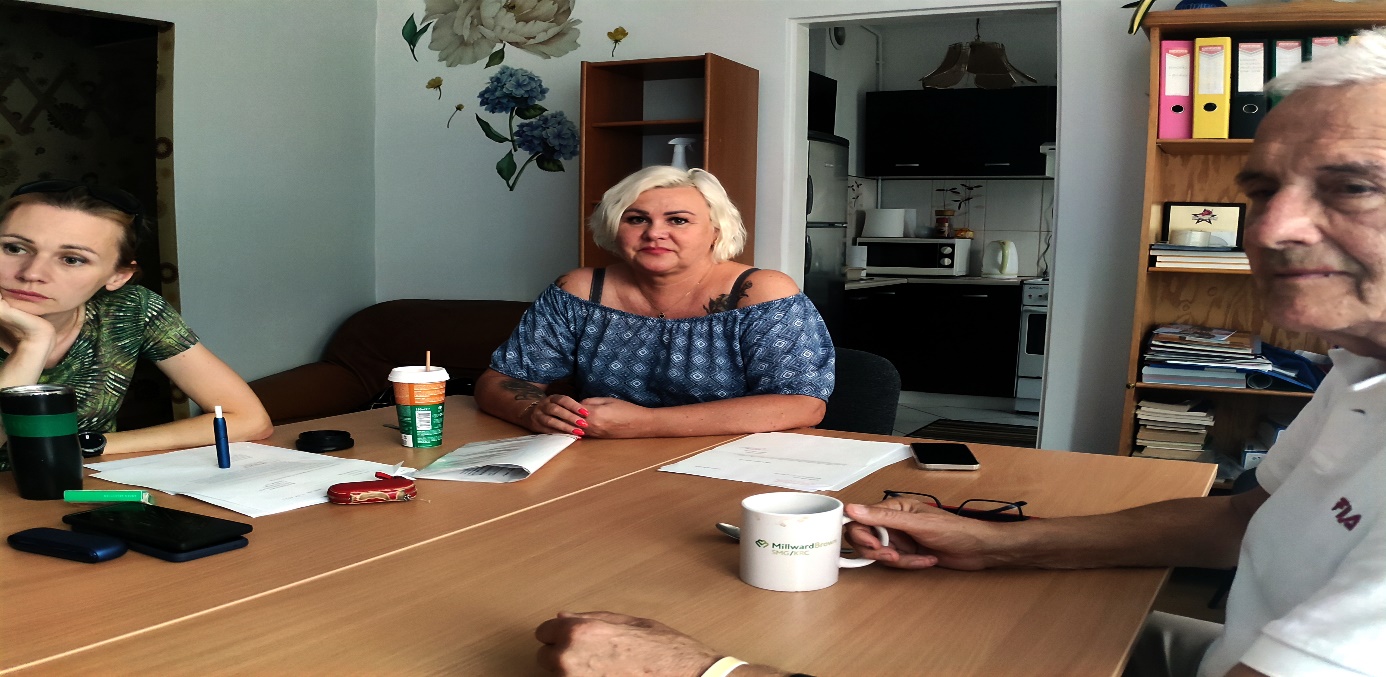 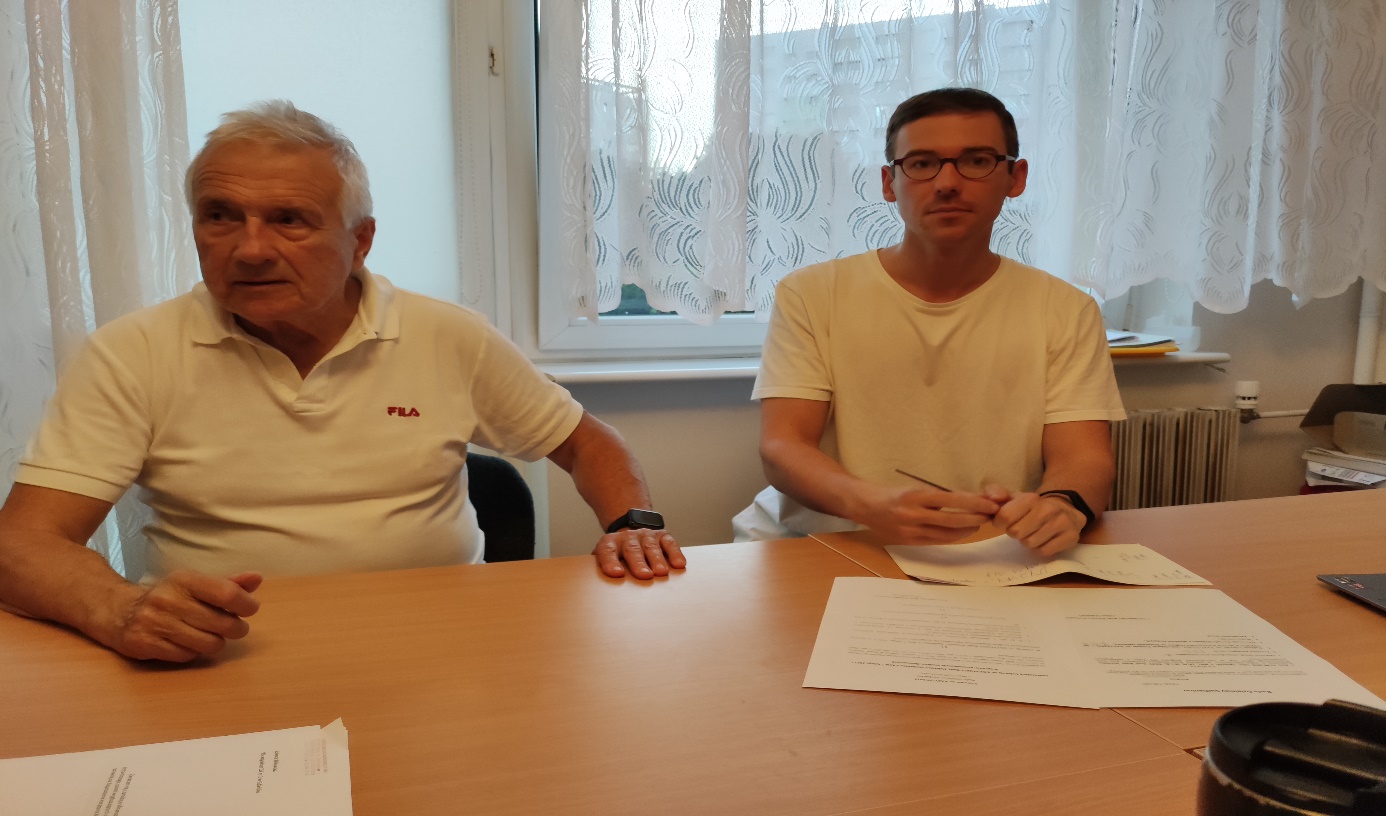 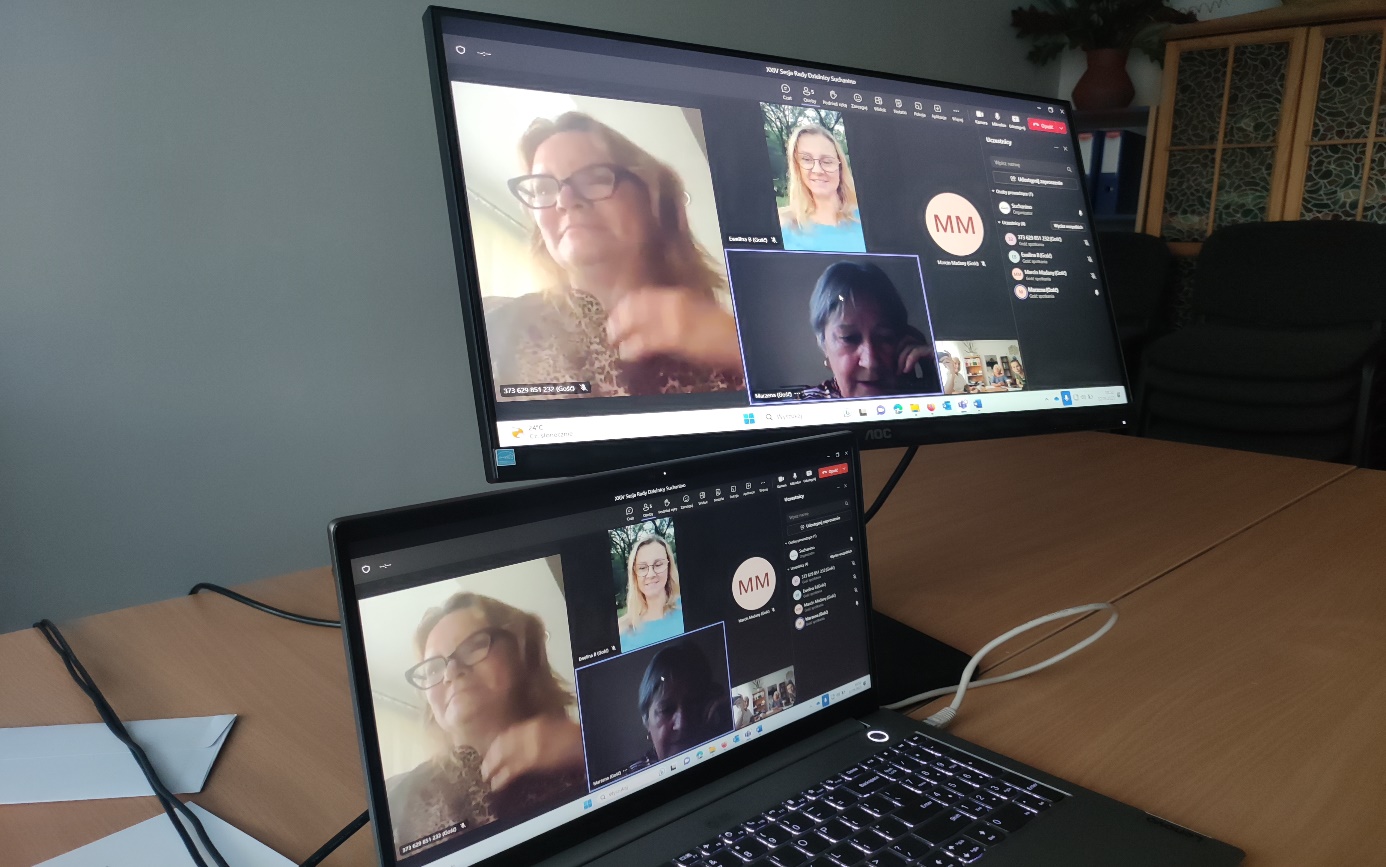 Ad. 2  Przyjęcie porządku obrad,	Przewodniczący Rady Dzielnicy Suchanino Juliusz Grabowski poddał pod głosowanie wniosek o przyjęcie porządku obrad, co zostało przyjęte przez radnych Rady Dzielnicy Suchanino przy 8 głosach za, przy braku głosów przeciwnych oraz braku głosów wstrzymujących się (stosunkiem głosów 8-0-0).Ad. 3 Podjęcie Uchwały nr XXIV/37/2023, zmieniającej Uchwałe nr XXI/34/2023 z dn. 7.02.2023 w sprawie przeznaczenia środków na działalność statutową,	Przewodniczący Rady Dzielnicy Suchanino Juliusz Grabowski poddał pod głosowanie Uchwałę nr XXIV/37/2023, zmieniającą Uchwałę Rady Dzielnicy Suchanino nr XXI/34/2023 z dnia 7 lutego 2023 r. w sprawie przeznaczenia środków finansowych. Uchwała weszła w życie z dniem podjęcia, przy 8 głosach za, przy braku  głosów wstrzymujących się, przy braku głosów przeciwnych. (jednomyślnym stosunkiem głosów 8-0-0).Ad.4  Informacje Zarządu Dzielnicy o sprawach bieżących,Przewodnicząca Zarządu Ewa Okuniewska podsumowała Spacer Prezydent Aleksandry Dulkiewicz po dzielnicy Suchanino oraz omówiła z Radnym ustalenia, co do tematów dzielnicowych, jakie były na nim poruszane. Następnie, Przewodnicząca Zarządu Ewa Okuniewska omówiła przyszłe przedsięwzięcia i poinformowała o konieczności ustalenia dyżurów z mieszkańcami. Ad.5 Wolne wnioski, Nikt nie zabrał głosu w ramach wolnych wniosków. Ad. 6 Zakończenie obrad, Wobec wyczerpania porządku obrad Przewodniczący Rady Dzielnicy Suchanino Juliusz Grabowski zamknął obrady o godzinie 19:20. Protokolant: 								Prowadzący obrady: Juliusz Grabowski						              	Juliusz Grabowski Przewodniczący Rady Dzielnicy Suchanino				Przewodniczący Rady Dzielnicy Suchanino		